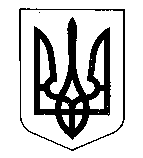 МІНІСТЕРСТВО ФІНАНСІВ УКРАЇНИНАКАЗ  від ______________                          Київ                                   № ___________ Про затвердження Змін до Інструкції про порядок нарахування і сплати єдиного внеску на загальнообов’язкове державне соціальне страхуванняВідповідно до Закону України «Про соціальний і правовий захист осіб, стосовно яких встановлено факт позбавлення особистої свободи внаслідок збройної агресії проти України, та членів їхніх сімей», Закону України від 18 липня  2022 року № 2421-ІХ «Про внесення змін до деяких законодавчих актів України щодо врегулювання трудових відносин з нефіксованим робочим часом», Закону України «Про загальнообов’язкове державне соціальне страхування», статті 8 та пункту 98 розділу VIII «Прикінцеві та перехідні положення» Закону України «Про збір та облік єдиного внеску на загальнообов’язкове державне соціальне страхування» і підпункту 5 пункту 4 Положення про Міністерство фінансів України, затвердженого постановою Кабінету Міністрів України від 20 серпня   2014 року № 375,НАКАЗУЮ:Затвердити Зміни до Інструкції про порядок нарахування і сплати єдиного внеску на загальнообов’язкове державне соціальне страхування, затвердженої наказом Міністерства фінансів України від 20 квітня 2015 року  № 449, зареєстрованої в Міністерстві юстиції України 07 травня 2015 року 
за  № 508/26953 (у редакції наказу Міністерства фінансів України від 21 грудня 2020 року № 790), що додаються.2. Департаменту податкової політики Міністерства фінансів України в установленому порядку забезпечити:подання цього наказу на державну реєстрацію до Міністерства юстиції України;оприлюднення цього наказу.3. Цей наказ набирає чинності з 01 січня 2023 року, але не раніше дня його офіційного опублікування, крім абзацу другого підпункту 1 пункту 2, підпункту 1 пункту 3 Змін до Інструкції про порядок нарахування і сплати єдиного внеску на загальнообов’язкове державне соціальне страхування, затверджених цим наказом, які набирають чинності через 60 днів з дня його офіційного опублікування.4. Контроль за виконанням цього наказу покласти на заступника Міністра фінансів України Воробей С. І. та Голову Державної податкової служби України.Міністр						                         Сергій МАРЧЕНКО